         Детские игры — отражение «взрослой жизни»Что можно сказать о жизни семьи психологической атмосфере там, внутреннем мире ребенка по детским играм.Кто в детстве не играл в дочки-матери! Помните эти трогательные камушки, листочки и песочек, изображавшие обед из первого, второго и компота? А заботливо запеленатых кукол?Воспоминания, конечно, умилительные. Уже сейчас, наблюдая за тем, как наши дети пеленают своих кукол и как «мамы»-девочки предлагают обед «папам»-мальчикам, мы понимаем, что эта игра, по науке называющаяся сюжетно-ролевой, — по сути, зеркало взрослой жизни. Дети воспроизводят в игре то, что каждый день видят дома или, наоборот, то, что хотели бы видеть.Себя, как в зеркале я вижу…Обязательно понаблюдайте, как ваш ребенок играет в дочки-матери. Это уникальная возможность увидеть самих себя со стороны. Ребенок будет повторять ваши слова, манеры, а самое главное — переносить в игру ваши отношения с супругом(-ой), с ним самим, братьями, сестрами и другими родственниками. 
Вот мальчик-"папа" пришел домой после «работы». Вальяжно и неторопливо он усаживается за стол, откупоривает воображаемую бутылку пива, раскрывает пакет с чипсами (орешками, кальмарами, короче, с закуской) и лениво интересуется у девочки-"мамы", когда наконец будет готов обед, у своего «ребенка» — какие оценки он получил в школе или что ему давали на завтрак (обед, полдник) в детском саду (в самом деле, разве может быть что-то важнее! Ведь таким папам всегда кажется, что жизнь ребенка-школьника ограничивается уроками, а дошкольника — поглощением пищи). Впрочем, вопросы заданы, скорее, для проформы — толком не выслушав ответы домочадцев, «глава семьи» с увлечением ест, не забывая о пиве и уткнувшись в спортивную газету (новостной канал телевидения).Понаблюдайте: возможно, в вашем доме по вечерам происходит то же самое — взрослые не интересуются друг другом, одинаково равнодушны и к успехам, и к неудачам своих детей? Вот вам и проблема! Кстати, почти со стопроцентной уверенностью можно ожидать, что ребенок, чьи родители вели себя подобным образом, в собственной семье будет отыгрывать тот же сценарий. И не надо успокаивать себя тем, что до собственной семьи детям ого-го-го, как далеко. Психологи утверждают: модель отношений закладывается в четыре-пять лет. То есть от того, как вы сейчас строите отношения с женой или мужем, зависит, в какой семье будут воспитываться ваши внуки. Так что если есть тревожные звоночки, примите меры, пока не поздно!Чур, я мама…Очень интересно понаблюдать за тем, как дети распределяют роли в игре. Думаете, как придется? Ничего подобного! По тому, какую роль выбрал ваш малыш, можно сделать очень интересные выводы.Есть дети, которые всегда хотят быть «мамами» или «папами». Скорее всего, это потенциальные лидеры, они готовы брать на себя ответственность за решения, всегда знают «как надо». Любопытно также, что движет детьми, выбирающими себе «роли второго плана» — бабушек, дедушек, друзей семьи и так далее. Скорее всего, это созерцатели, предпочитающие наблюдать и делать выводы. Возможно, даже они готовы «модерировать» игру, наставлять друзей, выстраивать их линии поведения, то есть быть сценаристами, а не участниками?Если же ваш ребенок хочет быть дочкой (сыном), то есть занять позицию подчинения, это вовсе не означает, что он пассивен, инертен, инфантилен — нет! Возможно, он просто хочет таким образом воссоздать модель «идеальной» семьи, о которой он мечтает. И это симптом, который заслуживает того, чтобы поговорить о нем подробнее.Хотя бы в игре почувствовать себя человекомОчень часто дети недовольны тем, как к ним относятся родители. Совсем не обязательно они выражают это вербально: вполне возможно, вам кажется, что все замечательно, в семье вашей тишь, гладь, ребенок сыт, одет, обут, игрушек полно — что еще надо? А надо — поговорить. Дети, обделенные вниманием, с завистью наблюдающие, как родители их друзей и подруг принимают участие в играх, обязательно воссоздадут такую ситуацию, предложат маме или папе «понарошку» порезвиться, повеселиться.Еще один тревожный симптом, говорящий о том, что малышу не хватает внимания, — его стремление выбрать отрицательную роль в игре. Он как бы сознательно провоцирует окружающих, пытается стать «центром вселенной» хотя бы на короткое время игры.Недостаток внимания, как вы понимаете,— частный случай. Увы, у детей много поводов чувствовать себя обделенными и сублимировать это в игре. Многие из них страдают от того, что родители слишком суровы, постоянно что-то запрещают, выговаривают, одним словом, «строят». Такие дети станут в играх выбирать себе ласковых, человечных «родителей». А во время ролевых игр с куклами, мягкими игрушками — зацеловывать своих «детей», все им разрешать, одним словом, будут такими «родителями», какими хотели бы видеть вас. Так что если хотите узнать, чего не хватает вашему ребенку, какими бы он хотел видеть вас — маму и папу — понаблюдайте за ним осторожно, чтобы не спугнуть.Поменяйтесь ролями	Ну и, наконец, игра — прекрасная возможность и для родителей донести до детей свои проблемы в общении с ними. Предложите ребенку поменяться ролями. Пусть он будет мамой или папой, а вы — непослушным сыном или дочерью. Проиграйте любую тревожащую вас ситуацию. К примеру, требуйте дорогую игрушку, нойте заунывно на одной ноте «купи-купи-купи», ложитесь на пол и сучите ногами. Пусть малыш, во-первых, увидит эту сцену со стороны, а во-вторых, «побудет в вашей шкуре». Психологи уверяют, что это архиполезно. Заодно и посмотрите, как он себя поведет. Не исключено, конечно, что воспитательного эффекта вы не добьетесь, — ребенок просто «купит» вам игрушку. Но шанс, что он поймет, как нелегко вам приходится в такие моменты, все же есть, и упускать его, считают специалисты, нельзя.Так что если вы услышите знакомые с детства слова «Чур, я…», это не значит, что можно расслабиться, уткнуться в сериал, компьютер, книгу, спокойно попить чаю с подругами или пиво с друзьями, пока дети заняты игрой. Это сигнал, что сейчас вам надо обратиться в слух и наблюдать. А если не сможете что-то интерпретировать — добро пожаловать к специалистам. Психологам давно известно, что детская игра — это очень серьезно, и ни одно слово, ни одно движение здесь случайным не бывает.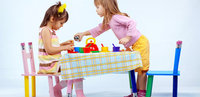 